9. RAZREDIMatematika – Andrijana Ivanković     mail andrijanaimm@gmail.comMeđusobni položaj dvaju pravaca u ravniniObradaPogledaj prezentaciju u dodatkuPogledati prvi primjer u prezentaciji i ostale primjere pokušati uraditi. Urađenezadatke proslijediti nastavnici na istaknuti mail.Biologija – Anica MartinacLimfni sustavBranimo se od bolestiZemljopis – Ružica Ćorić e-mail ruzica.coric@oscerin.comPONAVLJANJE I VJEŽBANJE ODREDNICA SMJEŠTAJA I POLOŽAJA TE OBLIKA,VELIČINE I GRANICA BiH – 16.3.2020.ODGOVORITI NA PITANJA1.Opiši geografski smještaj BiH?2.Kada Hrvati dolaze u današnje krajeve?3.Što je uzrokovalo nepostojanje kontinuiteta državnosti?4.Koji kulturno-civilizacijski krugovi utječu na razvoj BiH?5.Za kojeg se vladara pojavljuje prvi oblik državnost?6.Kada i kojim događajem je okončana vladavina Turaka?7.Kada BiH postiže međunarodno priznanje?8.Kako je Daytonskim sporazumom podijeljena BiH?9.Koji oblik ustavnog uređenja ima BiH?10.Što se želi postići sporazumom o stabilizaciji i pridruživanju?11.Čega je rezultat današnji oblik teritorija?12.Gdje se nalaze dvije najstarije političke jezgre BiH?13.Kolika je površina BiH?14.Gdje BiH ima izlaz na more,kolika je površina obalnog mora?15.Koliko stanovnika ima BiH po popisu iz 2013?16.Kakve su granice BiH po obilježju?17.S kojom državom BiH ima najduže granice?18.Koji je najviši vrh BiH?Odgovoriti na pitanja u bilježnicu, a za učenike koji žele mogu odraditi kviz pitanja u PowerPointu i poslati na Mail.Fizika – Marija Vučić e-mail marija.vucic@oscerin.comODBIJANJE I LOM VALOVAPročitati u udžbeniku na str. 100 i 101., naučiti, a potom u bilježnicu prepisati:Valovi se odbijaju od zapreke. Odbijanje ili refleksija valova na ravnoj zapreci                            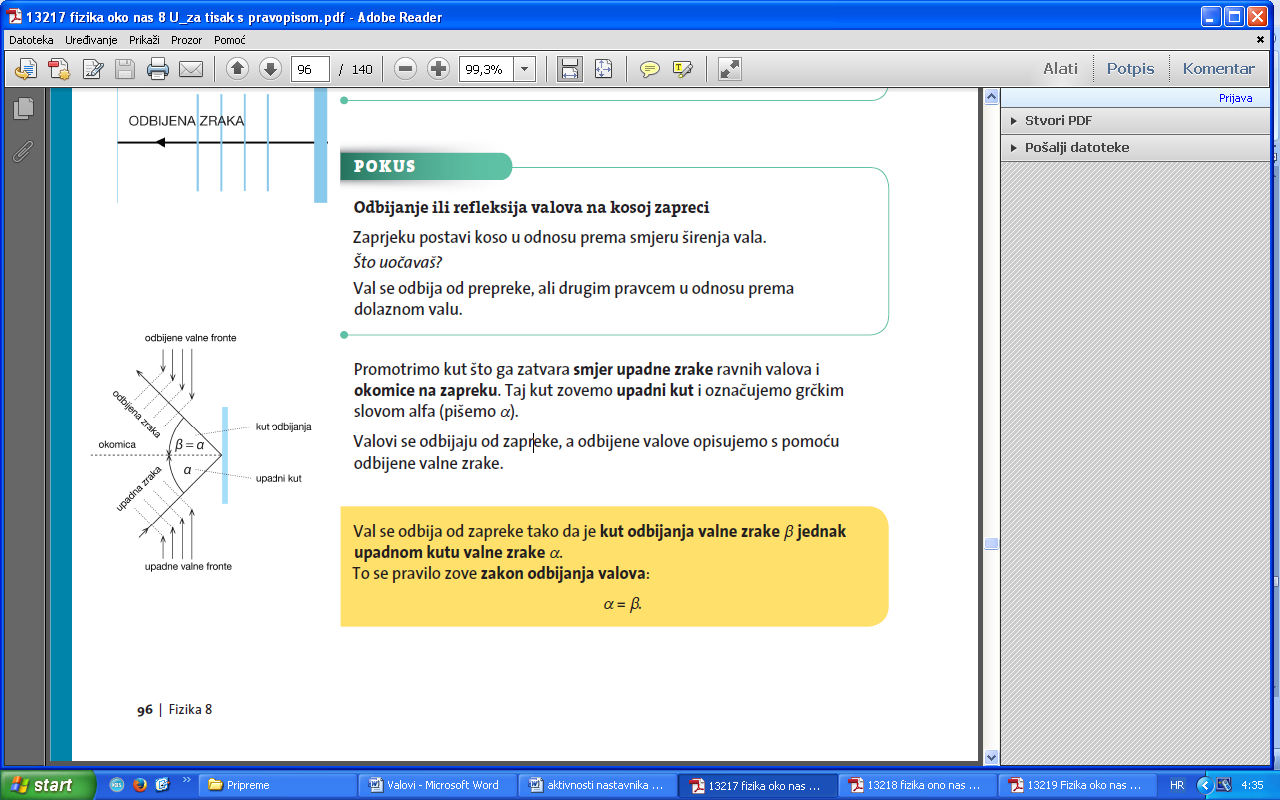 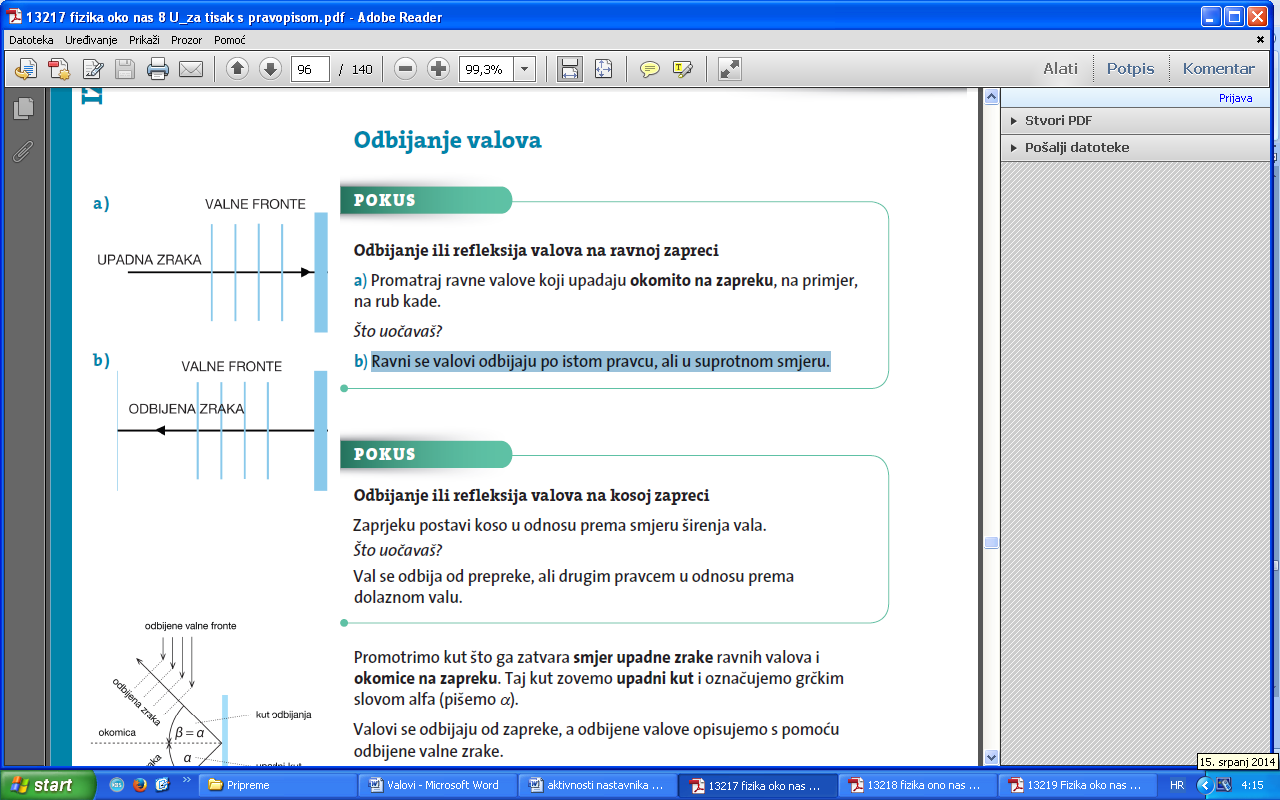                                                                                                                           α = βRavni se valovi od ravno postavljene zapreke odbijaju                    po istom pravcu, ali u suprotnom smjeru.                                   Val je promijenio smjer gibanja.dublja vodaplića vodaKut loma β manji je od upadnoga kuta α, tj. val zakreće prema okomici na granicu. Tu pojavu zovemo lom vala.Odgovoriti na pitanja:1. Kako se odbijaju valovi na ravnoj zapreci?2. O čemu govori zakon odbijanja valova?3. Što se događa s valovima kad prelaze iz dublje u pliću vodu?Talijanski jezik- Magdalena Primorac Kvesić e-mail magdalena.kvesic@oscerin.com9.a / 9. bATTENZIONE  A NON CADERE / NEI MUSEI VATICANI – str.53Poslušati tekst sa CD-a (vježbati samostalno čitanje teksta poštujući talijanska pravila izgovora)Prepisati naslov teksta zajedno s nepoznatim riječima i njihovim prijevodima u bilježnicu:Cadere – pastiIl museo – muzejLa scalinata – stepeništeLa scritta – natpisIl naso – nosAll'insù – prema goreLa terra – zemljaAiutare – pomoćiIl piede – stopaloL'ambulatorio – ambulantaFarsi male – ozlijediti seCamminare – hodatiL'ascensore – liftProseguire – nastaviti putPrevesti tekst na hrvatski jezikOdabrati 5 gore navedenih riječi i osmisliti 5 jednostavnih rečenica koje će uključivati odabrane riječi)Informatika – izborni – Silvana SmoljanZadatak : Napraviti kviz znanja u MS PowerPoint 2007 na temu Baze podataka 12 pitanja ili napraviti neprekinutu prezentaciju (min. 20 slajdova) ili odabrati temu po želji kviz (min. 16 pitanja). Prezentaciju (ili radove koje smo dogovorili na prethodnom satu) poslati na mail osscerin@gmail.com.